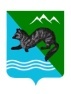 ПОСТАНОВЛЕНИЕАДМИНИСТРАЦИИ СОБОЛЕВСКОГО   МУНИЦИПАЛЬНОГО РАЙОНА КАМЧАТСКОГО КРАЯ31 января 2018                                      с. Соболево                                       №  28                                                                 Об утверждении Положенияоб управлении образования, социальной и молодежной политикиадминистрации Соболевского  муниципального  района Камчатского края                                                  Руководствуясь Федеральным законом от 06.10.2003 года № 131-ФЗ  «Об общих принципах организации местного самоуправления в Российской Федерации», Федеральным законом Российской Федерации от 29 декабря 2012 года № 273-ФЗ «Об образовании в Российской Федерации», решения Думы Соболевского муниципального района от 24.11.2007 № 140, АДМИНИСТРАЦИЯ ПОСТАНОВЛЯЕТ:Утвердить Положение об Управлении образования, социальной и молодежной политики администрации Соболевского муниципального района Камчатского края, согласно приложению.Временно исполняющей обязанности Руководителя Управления образования, социальной и молодежной политики администрации  Соболевского муниципального района Камчатского края Куркиной Нине Николаевне зарегистрировать в установленном законом порядке вносимые в учредительные документы изменения  в Инспекции Федеральной налоговой службы  по г. Петропавловску – Камчатскому;Управлению делами администрации направить настоящее постановление для опубликования в районной газете «Соболевский вестник» и разместить на официальном сайте Соболевского муниципального района в информационно-телекоммуникационной сети Интернет.Настоящее постановление вступает в силу после его официального опубликования (обнародования) и распространяется на правоотношения, возникающие с 01 февраля 2018 года.Заместитель главы администрацииСоболевского муниципального района                                           Е.В. Хорошайло Приложение      к постановлению        администрации Соболевского      муниципального района   от  31.01.2018  № 28                                                                          ПОЛОЖЕНИЕОб управлении образования, социальной и молодежной политики администрации Соболевского муниципального района Камчатского края 1. Общие положения1.1. Управление образования, социальной и молодежной политики  администрации Соболевского муниципального района Камчатского края (далее – Управление образования, социальной и молодежной политики) является отраслевым (функциональным) органом администрации Соболевского муниципального  района Камчатского края и осуществляет исполнительно – распорядительные функции на территории Соболевского района в сфере дошкольного, начального общего, основного общего, среднего общего образования, дополнительного образования детей, организации отдыха и оздоровления детей, молодежной политики, физической культуры и спорта, по социальным вопросам, труду и культуре; реализации отдельных государственных полномочий по организации и осуществлению деятельности по опеке и попечительству в отношении несовершеннолетних; организационного, кадрового и информационного обеспечения деятельности муниципальных  учреждений образования.1.2. Полное наименование: Управление образования, социальной и молодежной политики администрации Соболевского муниципального района Камчатского края.Сокращенное наименование: Управление образования, социальной и молодежной политики.1.3.	Организационно-правовая форма - казённое учреждение.1.4.Управление образования, социальной и молодежной политики является юридическим лицом, имеет самостоятельный баланс, лицевые  счета, открытые в органе Федерального казначейства, печати, штампы и бланки со своим наименованием.1.5.	Управление образования, социальной и молодежной политики в своей деятельности руководствуется Конституцией Российской Федерации, Конвенцией о правах ребенка, законодательством Российской Федерации, указами и распоряжениями Президента Российской Федерации, постановлениями и распоряжениями Правительства Российской Федерации, законодательством Камчатского края, нормативно правовыми актами Министерства образования и науки Российской Федерации, Министерства образования и молодежной политики Камчатского края, Соболевского муниципального района, настоящим Положением.1.6.	Управление образования, социальной и молодежной политики осуществляет свою деятельность во взаимодействии с федеральными и краевыми органами государственной власти, органами местного самоуправления, структурными подразделениями администрации Соболевского муниципального района, общественными и иными организациями, гражданами по направлениям своей деятельности в соответствии с задачами, стоящими перед Управлением образования, социальной и молодежной политики, в пределах своей компетенции.1.7. Непосредственное руководство и контроль за деятельностью образования, культурой, физической культурой и спортом, социальной и молодежной политики на территории Соболевского района осуществляет Заместитель главы администрации Соболевского муниципального района, курирующий вопросы образования и социальной политики.            1.8. Управление образования, социальной и молодежной политики в своей деятельности по формированию и реализации основных направлений социального развития, культуры, образования, физической культуры и спорта подчиняется непосредственно Заместителю главы администрации Соболевского муниципального района, курирующего деятельность образования и социальной политики на территории Соболевского района.            1.9. Управление образования, социальной и молодежной политики  осуществляет функции и полномочия учредителя в отношении муниципальных казенных дошкольных, общеобразовательных организаций и организаций дополнительного образования.           1.10. Управление образования, социальной и молодежной политики вправе быть истцом и ответчиком в суде общей юрисдикции и арбитражном суде.          1.11. Место нахождения Управления образования, социальной и молодежной политики:          Юридический адрес: 684200, Камчатский край, Соболевский район, с. Соболево, пер. Центральный, д. 7.          фактический адрес: 684200, Камчатский край, Соболевский район, с. Соболево, пер. Центральный, д. 7.         1.12.  Управление образования, социальной и молодежной политики создано в соответствии с решением Думы Соболевского муниципального района от 24.11.2017 № 140 в результате переименования Управления образования администрации Соболевского муниципального района Камчатского края в Управление образования, социальной и молодежной политики.         В состав Управления образования, социальной и молодежной политики входит:        Отдел по образовательным вопросам, молодежной политики и спорту, деятельность которого регламентируется Положением об отделе по образовательным вопросам, молодежной политике и спорту, утверждаемым приказом Руководителя управления образования, социальной и молодежной политики.         Отдел по социальным вопросам, труду и культуре, деятельность которого регламентируется Положением об отделе по социальным вопросам, труду и культуре, утверждаемым приказом Руководителя управления образования, социальной и молодежной политики.        Отдел бухгалтерского, экономического и статистического учета и отчетности, деятельность которого регламентируется Положением об отделе централизованного учета и отчетности, утверждаемым приказом Руководителя управления образования, социальной и молодежной политики.         Отделение информатизационно – методического, материального и хозяйственного обеспечения. 2. Основные задачи Управления образования социальной и молодежной политикиОбеспечение единой государственной политики в области дошкольного, начального общего, основного общего, среднего общего и дополнительного образования, организации различного вида образовательных услуг, необходимых для удовлетворения образовательных потребностей населения Соболевского муниципального района, а также в сфере организации отдыха и оздоровления детей, в сфере молодежной политики, физической культуры и спорта, социальным вопросам и культуре, в рамках своих полномочий. Организация предоставления общедоступного и бесплатного дошкольного, начального общего, основного общего, среднего общего образования по основным общеобразовательным программам в муниципальных организациях (за исключением полномочий по финансовому обеспечению реализации основных общеобразовательных программ в соответствии с федеральными государственными образовательными стандартами).             2.3.	Организация предоставления дополнительного образования детям в
муниципальных образовательных организациях.            2.4.	Создание условий для осуществления присмотра и ухода за детьми,
содержания детей в муниципальных образовательных организациях.           2.5. Учет детей, подлежащих обучению по образовательным программам дошкольного, начального общего, основного общего, среднего общего образования; закрепление муниципальных образовательных организаций за конкретными территориями Соболевского района.         2.6.	Организация отдыха детей в каникулярное время.         2.7. Организация временного трудоустройства несовершеннолетних в возрасте от 14 до 18 лет в свободное от учебы время.            2.8. Обеспечение организации и реализации основных направлений
политики в области защиты прав и осуществления социальных гарантий
несовершеннолетних детей, предусмотренных законодательством Российской Федерации.         2.9. Обеспечение кадрами на руководящие должности  подведомственных учреждений.        2.10. Организация выявления и устройства детей, оставшихся без попечения родителей, опека и попечительство.         2.11. Организация защиты прав и интересов детей, оставшихся без попечения родителей.        2.12. Реализация федеральных, краевых и муниципальных программ развития образования в рамках своей компетенции.          2.13. Реализация молодежной политики и создания условий по осуществлению функции по выработке и реализации политики, по нормативному правовому регулированию, контролю, в сфере физической культуры и спорта на территории Соболевского муниципального  района, в  рамках своей компетенции.	       2.14. Реализация федеральных, краевых и муниципальных программ по развитию физической культуре, спорту и молодежной политики в рамках своей компетенции.	        2.15. Реализация социальной политики и создание условий по осуществлению функции по выработке и реализации политики, по нормативному правовому регулированию, контролю, в социальной сфере на территории Соболевского муниципального  района, в  рамках своей компетенции.	        2.16.  Реализация федеральных, краевых и муниципальных программ по социальному развитию и культуре в рамках своей компетенции.	        2.17.  Реализация кадровой политики в подведомственных организациях.3. Функции Управления образования.В соответствии с возложенными задачами Управление образования, социальной и молодежной политики осуществляет следующие функции:3.1. В сфере управления образования по образовательным вопросам, молодежной политики и спорту: 3.1.1.	Организует предоставление общедоступного и бесплатного
дошкольного, начального общего, основного общего, среднего общего
образования по основным общеобразовательным программам в муниципальных образовательных организациях (за исключением полномочий по финансовому обеспечению реализации основных общеобразовательных программ в соответствии с федеральными государственными образовательными стандартами).3.1.2. Организует предоставление дополнительного образования детей в муниципальных образовательных организациях.3.1. 3.	Осуществляет приём заявлений, постановку на учёт и зачисление детей в муниципальные образовательные организации, реализующие основную образовательную программу дошкольного образования, а также осуществляет формирование единой базы данных детей дошкольного возраста, подлежащих обучению по образовательным программам дошкольного образования, нуждающихся в присмотре и уходе.3.1.4. Организует досуг, отдых и занятость обучающихся в каникулярное время.          3.1.5. Организует проведение аттестации руководящих кадров муниципальных образовательных организаций.          3.1.6. Рассматривает и представляет в установленном порядке документы к награждению, поощрению обучающихся и работников муниципальных образовательных организаций.           3.1.7.	Ведет учет детей, подлежащих обучению по образовательным
программам дошкольного, начального общего, основного общего, среднего
общего образования, проживающих на территории Соболевского муниципального района, а также форм получения образования,
определенных родителями (законными представителями) детей.          3.1.8.	Осуществляет закрепление конкретных муниципальных
образовательных организаций за конкретными территориями Соболевского
района.3.1.9. Участвует в разработке муниципальных   программ  в части:разработки нормативов финансового обеспечения подведомственных учреждений и организаций за счет средств бюджета Соболевского муниципального  района (за исключением субвенций, предоставляемых из краевого бюджета);разработки стратегии развития муниципальной системы  образования;осуществления перспективного планирования развития системы, сети и контингента муниципальных образовательных организаций.         3.1.10. Обеспечивает выполнение муниципальных программ в части касающейся отрасли «Образование».         3.1.11. Осуществляет комплексный анализ и прогнозирование тенденций развития муниципальной системы образования.         3.1.12. Осуществляет функции главного распорядителя средств бюджета Соболевского муниципального района в отношении подведомственных муниципальных казенных учреждений, а также контроль за целевым использованием бюджетных средств, финансово-хозяйственной деятельностью подведомственных муниципальных учреждений.           3.1.13.	Обеспечивает выплату родителям (законным представителям)
компенсации части платы, взимаемой за присмотр и уход за детьми,
посещающими муниципальные образовательные организации, реализующие
программы дошкольного образования.3.1.14.	Осуществляет функции муниципального заказчика по размещению муниципального заказа на поставку товаров, выполнение работ, оказание услуг для решения вопросов, отнесенных к компетенции Управления.3.1.15.	Осуществляет функции и полномочия учредителя в отношении муниципальных образовательных организаций, делегированные в соответствии с муниципальными правовыми актами в части:составления и утверждения бюджетной сметы муниципальных казенных образовательных организаций;-	решения иных вопросов, предусмотренных Федеральным законом
от 12 января 1996 года № 7-ФЗ «О некоммерческих организациях», нормативными правовыми актами Камчатского  края, муниципальными актами администрации Соболевского муниципального района.  3.1.16. Осуществляет контроль за организацией и проведением государственной итоговой аттестации обучающихся.         3.1.17. В месячный срок принимает меры (совместно с  комиссией по делам несовершеннолетних и защите их прав и родителями (законными представителями), обеспечивающие трудоустройство  несовершеннолетнего и продолжение освоения им  образовательной программы основного общего образования по иной форме обучения.         3.1.18. Координирует деятельность образовательных учреждений по обеспечению содержания зданий и сооружений подведомственных муниципальных учреждений, по обустройству прилегающих к ним территорий; организует мероприятия по подготовке подведомственных муниципальных образовательных учреждений к новому учебному году.         3.1.19. Содействует созданию условий для обучения одаренных и талантливых детей и подростков, путем организации и проведения олимпиад и иных интеллектуальных и творческих конкурсов, физкультурных мероприятий, направленных на выявление и развитие у обучающихся интеллектуальных и творческих способностей, способностей к занятиям физической культурой и спортом, интереса к научной (научно-исследовательской) деятельности, творческой деятельности, физкультурно-спортивной деятельности, на пропаганду научных знаний, творческих и спортивных достижений.          3.1.20. Рассматривает письма, заявления, обращения граждан, принимает меры к устранению недостатков в пределах своей компетенции.           3.1.21.Создает в установленном порядке при Управлении образования, социальной и молодежной политики общественные советы, комиссии, экспертные и рабочие группы для решения вопросов развития образования.3.1.22.Организует в соответствии с установленным порядком проведение педагогических конференций, совещаний, семинаров и конкурсов в сфере образования.3.1.23. Реализует отдельные государственные полномочия по организации и осуществлению деятельности по опеке и попечительству в отношении несовершеннолетних в соответствии с Законом  Камчатского края от 01.04.2014 № 419 «О наделении органов местного самоуправления муниципальных образований в Камчатском крае государственными полномочиями по опеке и попечительству».           3.1.24. Обеспечивает открытость и доступность информации о системе образования, в том числе данных официального статистического учета, касающихся системы образования, данных мониторинга системы образования, путем опубликования на официальном сайте администрации Соболевского района.     3.1.25. Определяет основные задачи и направления развития молодежной политики в Соболевском районе, осуществляет координацию по вопросам физической культуры, спорта и молодежной политики со структурными подразделениями администрации Соболевского муниципального района, учреждениями и организациями всех форм собственности;Обеспечивает открытость и доступность информации по вопросам физической культуры, спорта и молодежной политики, в том числе данных официального статистического учета, касающихся физической культуры и спорта, данных мониторинга системы физической культуры и спорта, путем опубликования на официальном сайте. Реализует муниципальную политику в сфере физической  культуры, спорта и молодежной политики в Соболевском районе;Определяет основные задачи и направления развития физической культуры и спорта в Соболевском районе, разрабатывает и реализует муниципальные программы развития физической культуры и спорта, ведомственные целевые программы в сфере физической культуры и спорта;Проводит комплексный анализ и прогнозирование развития сферы физической культуры, спорта и молодежной политики в Соболевском районе;Издает нормативные правовые акты по вопросам установленной сферы деятельности Управления образования, социальной и молодежной политики, за исключением вопросов, правовое регулирование которых в соответствии с федеральным законодательством и законодательством Камчатского края осуществляется исключительно законами Камчатского края. Организует и проводит муниципальные официальные физкультурные и спортивные мероприятия. Устанавливает порядок проведения муниципальных официальных физкультурных  и спортивных мероприятий.   Утверждает и реализует календарный план официальных физкультурных мероприятий и спортивных мероприятий в Соболевском муниципальном районе, в том числе включающих в себя физкультурные мероприятия и спортивные мероприятия по реализации Всероссийского физкультурно-спортивного комплекса "Готов к труду и обороне" (далее - комплекс ГТО);Содействует развитию массового спорта, спорта высших достижений;Организует развитие национальных видов спорта, в том числе, устанавливает порядок проведения спортивных мероприятий по национальным видам спорта, развивающимся в Камчатском крае;Осуществляет реализацию мер по развитию физической культуры и спорта инвалидов, лиц с ограниченными возможностями здоровья, адаптивной физической культуры и адаптивного спорта в Соболевском районе;Осуществляет пропаганду и поддержку массовой физической культуры, спорта, здорового образа жизни, основ знаний о физической культуре и спорте, участвует в обеспечении выпуска телерадиопрограмм и кинофотоматериалов по этой тематике;Обеспечивает реализацию комплекса ГТО;Осуществляет в установленном порядке сбор, обработку и предоставление статистической отчетности в сфере физической культуры, спорту и молодежной политики;Организует прием граждан, обеспечивает своевременное и полное рассмотрение устных и письменных обращений граждан, принятие по ним решений и направление ответов заявителям в установленный законодательством Российской Федерации срок.3.2. В сфере организации мер по социальным вопросам и культуре:3.2.1. Осуществляет организационно-методическое руководство и координацию деятельности по предоставлению мер социальной поддержки и социальному обслуживанию граждан в Соболевском районе;3.2.2. Разрабатывает и обеспечивает реализацию муниципальных программ Соболевского района в сфере социального развития, труда и культуры Соболевского района;Организует проведение мониторинга по проблемам малообеспеченных семей, граждан пожилого возраста и ветеранов, нуждающихся в социальной поддержке;Участвует в организации отдыха, оздоровления и занятости детей, находящихся в трудной жизненной ситуации;Обеспечивает реализацию муниципальной демографической политики в пределах своих полномочий;Разрабатывает меры по созданию условий для социальной адаптации и интеграции в общество граждан с ограниченными возможностями, в том числе детей-инвалидов, в пределах своей компетенции;Организует и осуществляет деятельность по опеке и попечительству в отношении совершеннолетних граждан, в пределах своей компетенции;Взаимодействует с общественными организациями и фондами по выполнению муниципальных программ;Организует и проводит тематические мероприятия с пожилым населением Соболевского района, связанные с государственными праздниками;Организует прием граждан, обеспечивает своевременное и полное рассмотрение устных и письменных обращений граждан, принятие по ним решений и направление ответов заявителям в установленный законодательством Российской Федерации срок;Осуществляет в установленном порядке сбор, обработку и предоставление статистической отчетности по вопросам социальной сферы;Осуществляет в установленном порядке сбор, обработку и предоставление статистической отчетности в сфере культуры;Проводит  разъяснительную  работу  среди  населения  по  вопросам,  касающимся  социальной  поддержки  населения,  предоставления  мер  социальной  поддержки  отдельным  категориям  граждан;Обеспечивает взаимодействие с общественными организациями,  благотворительными  фондами  и  другими  организациями,  занимающимися  поддержкой  населения  и  оказанием  помощи  пенсионерам,  инвалидам,  другим  гражданам,  нуждающимся  в  помощи.Осуществляет работу по предоставлению мер социальной поддержки гражданам, мер социальной поддержки Почетным гражданам Соболевского муниципального района.Осуществляет функции главного распорядителя средств бюджета Соболевского муниципального района в отношении подведомственных учреждений культуры, а также контроль, за целевым использованием бюджетных средств, финансово-хозяйственной деятельностью подведомственных учреждений культуры.4. Права и обязанности Управления образования, социальной и молодежной политики 4.1 Управление образования социальной и молодежной политики имеет право:4.1.1.	Запрашивать от руководителей подведомственных учреждений     необходимые материалы и сведения по вопросам, входящим в его компетенцию.4.1.2.	Осуществлять прием граждан.4.1.3.	Готовить проекты постановлений, распоряжений администрации Соболевского муниципального района по вопросам, входящим в его компетенцию.4.1.4.	Запрашивать в установленном порядке у органов государственной власти и органов местного самоуправления, организаций информацию, необходимую для осуществления возложенных на Управление образования, социальной и молодежной политики задач.Принимать решения по вопросам подбора, расстановки кадров руководителей подведомственных муниципальных учреждений, повышения их квалификации, поощрения, наложения взысканий, совершенствования работы подведомственных учреждений; формировать резерв кадров на руководящие должности подведомственных  учреждений.Принимать решения по вопросам своей компетенции, которые являются обязательными для исполнения подведомственными учреждениями, осуществлять соответствующие контрольные мероприятия, в том числе проводить комплексные и тематические проверки подведомственных учреждений.           4.1.7. Размещать на официальном сайте администрации Соболевского района информацию о деятельности Управления образования, социальной и молодежной политики.            4.2.Управление  образования, социальной и молодежной политики  обязано:       4.2.1.	Обеспечивать выполнение задач и функций, определенных настоящим Положением.4.2.2.	Осуществлять свою деятельность в строгом соответствии с
действующим  законодательством,  не  допускать  нарушения   прав  и  свобод граждан.4.2.3.	Обеспечивать учет и сохранность  документов постоянного срока хранения, по личному составу, осуществлять своевременную передачу их на государственное хранение.4.2.4.	Обеспечивать выполнение мероприятий по гражданской обороне и мобилизационной подготовке,  противопожарной безопасности.4.2.5.	Представлять информацию о своей деятельности в соответствии с действующим законодательством.5. Имущество Управления образования,  социальной и молодежной политики.  5.1.	Имущество Управления образования, социальной и молодежной политики  является собственностью  Соболевского муниципального района и закрепляется за ним на праве оперативного управления.5.2.	Права владения, пользования и распоряжения в отношении
закрепленного за Управлением образования, социальной и молодежной политики имущества последний осуществляет в пределах, установленных законом, в соответствии с целями своей деятельности, назначением имущества, договором о порядке использования муниципального имущества, закрепленного на праве оперативного управления.Управление  образования, социальной и молодежной политики  не вправе отчуждать или иным способом распоряжаться закрепленным за ним имуществом иначе, как по решению органа, уполномоченного собственником управлять имуществом.Источниками формирования имущества Управления образования, социальной и молодежной политики являются:            -	бюджетные средства;-	имущество, переданное собственником или уполномоченным им
органом;-	безвозмездные или благотворительные взносы, пожертвования
организаций и граждан;           -	иные источники в соответствии с законодательством.            5.5.	Управление образования, социальной и молодежной политики  обязано эффективно использовать закрепленное за ним имущество, обеспечивать сохранность имущества и не допускать ухудшения его технического состояния, за исключением случаев, связанных  с износом и форс-мажорными обстоятельствами. 6. Организация деятельности Управления образования, социальной и молодежной политики  Управление образования, социальной и молодежной политики  действует на основании Положения об управлении образования, социальной и молодежной политики, зарегистрированное в налоговом органе в соответствии с действующим законодательством. Руководство деятельностью Управления образования, социальной и молодежной политики осуществляет Руководитель Управления образования, социальной и молодежной политики, назначаемый на должность и освобождаемый от должности распоряжением администрации Соболевского муниципального района, изданным за подписью Заместителя главы администрации Соболевского муниципального района, осуществляющим непосредственное руководство и контроль за деятельность Управления образования, социальной и молодежной политики Соболевского муниципального района Камчатского края. Издание и подписание распоряжений по кадровым вопросам в отношении Руководителя управления образования, социальной и молодежной политики (отпуск, командировка, оценка деятельности работы и назначение премии) находится в компетенции Заместителя главы администрации Соболевского муниципального района, курирующего деятельность образования и социальной политики на территории Соболевского района.             6.4.	Руководитель Управления образования:- организует работу Управления образования, социальной и молодежной политики,  осуществляет руководство деятельностью Управления образования, социальной и молодежной политики на основе единоначалия и несет ответственность за  выполнение возложенных на Управление  образования, социальной и молодежной политики задач:-	без доверенности действует от имени Управления образования, социальной и молодежной политики  представляет его интересы в органах государственной власти и органах местного самоуправления в организациях, выдает доверенности;- несет персональную ответственность за выполнение возложенных на него задач и функций;-	открывает и закрывает лицевые счета в органах казначейства, совершает по ним операции, подписывает финансовые документы;-	заключает от имени Управления образования, социальной и молодежной политики договоры в пределах компетенции Управления образования, социальной и молодежной политики;-	в пределах своей компетенции издает приказы, утверждает правила внутреннего трудового распорядка, инструкции, обязательные для исполнения работниками Управления образования, социальной и молодежной политики;-	распределяет обязанности между специалистами Управления образования, социальной и молодежной политики, утверждает их должностные инструкции;-	организует мероприятия по подготовке и переподготовке специалистов
Управления образования, социальной и молодежной политики, повышению их профессиональной квалификации;-	представляет на утверждение курируемому должностному лицу администрации Соболевского муниципального района в сфере образования, социальной политики на согласование структуру Управления образования, социальной и молодежной политики;-	ведет личный прием и рассмотрение заявлений и обращений граждан,
принимает по ним необходимые решения;- назначает на должность начальника отдела по образовательным вопросам, молодежной политике и спорту; начальника отдела по социальным вопросам, труду и культуре; начальника отдела централизованного учета и отчетности, утверждает их должностные инструкции;- утверждает Положения о структурных подразделениях Управления образования, социальной и молодежной политики;- назначает на должность руководителей подведомственных учреждений;использует в установленном порядке имущество и средства Управления образования, социальной и молодежной политики;-	издает приказы по вопросам организации деятельности Управления образования, социальной и молодежной политики, обязательные для исполнения подведомственными муниципальными  учреждениями;-	участвует в заседаниях и совещаниях, проводимых курирующим  Заместителем администрации Соболевского муниципального района в сфере образования, социальной политики и культуре, при обсуждении вопросов, входящих в компетенцию Управления образования, социальной и молодежной политики;-	подписывает документы в соответствии с компетенцией Управления образования, социальной и молодежной политики;- обеспечивает соблюдение служащими Управления образования, социальной и молодежной политики и подведомственных Управлению учреждений и отделов правил внутреннего трудового распорядка, должностных инструкций, порядка работы со служебными документами; -	выполняет иные функции, необходимые для обеспечения решения
поставленных перед Управлением образования, социальной и молодежной политики  задач.6.5.	В   период   временного   отсутствия   руководителя   Управления  образования, социальной и молодежной политики его должностные   обязанности исполняет Начальник отдела по образовательным вопросам, молодежной политике и спорту, либо иное должностное лицо назначенное Руководителем управления образования, социальной и молодежной политики.7. Ответственность    7.1.  Управление образования, социальной и молодежной политики несет ответственность за своевременное и качественное выполнение возложенных на него задач и функций, состояние трудовой дисциплины в соответствии с действующим законодательством Российской Федерации. 7.2.	Должностные лица Управления образования, социальной и молодежной политики  несут дисциплинарную, административную ответственность в соответствии с действующим законодательством Российской Федерации.8. Реорганизация и ликвидация Управления образования социальной и молодежной политики, внесение изменений в Положение.   8.1. Изменение типа, реорганизация и ликвидация Управления образования социальной и молодежной политики, внесение изменений в Положение осуществляются в порядке, установленном действующим законодательством.   8.2. При ликвидации и реорганизации Управления образования социальной и молодежной политики, высвобождаемым работникам гарантируется соблюдение их прав и интересов в соответствии с законодательством Российской Федерации.  8.3. Имущество Управления образования социальной и молодежной политики, передается   ликвидационной    комиссией Комитету по экономике, ТЭК, ЖКХ и управлению    имущественных   отношений   администрации   Соболевского муниципального района.   8.4. Образовавшиеся  при  осуществлении  деятельности  Управления образования, социальной и молодежной политики  архивные документы  в     упорядоченном     состоянии     передаются  при реорганизации Управления  образования, социальной и молодежной политики  его правопреемнику, а при ликвидации - на хранение в  архив Соболевского муниципального района.